О внесении изменений в план деятельности Енисейского управления Федеральной службы по надзору в сфере связи, информационных технологий и массовых коммуникаций на 2021 годВ связи с внесением изменений в запись о регистрации средства массовой информации газеты «Боготольский курьер» по причине изменения наименования (названия) на «Курьер Регион» и изменением регистрационного номера СМИ (реестровая запись ПИ № ТУ 24 – 01170 от 21.12.2020) приказываю:1. Внести соответствующие изменения в раздел 3.2.1 Плана деятельности Енисейского управления Федеральной службы по надзору в сфере связи, информационных технологий и массовых коммуникаций на 2021 год, утвержденного приказом руководителя Енисейского управления Федеральной службы по надзору в сфере связи, информационных технологий и массовых коммуникаций от 20.11.2020 № 453, в плановое мероприятие систематического наблюдения  в отношении газеты «Боготольский курьер» (свидетельство ПИ № ТУ24-00327 от 27.01.2010), запланированное на период с 26.03.2021 по 30.03.2021.2. Внести соответствующие изменения в п. 53 приложения к Приказу Енисейского управления Федеральной службы по надзору в сфере связи, информационных технологий и массовых коммуникаций от 29.12.2020 № 243-нд.3. Отделу организационной, правовой работы и кадров в течение 3-х дней внести необходимые изменения в соответствующие разделы Плана деятельности Енисейского управления Федеральной службы по надзору в сфере связи, информационных технологий и массовых коммуникаций на 2021 год, размещенного на Интернет-странице Управления официального сайта Роскомнадзора в сети «Интернет»: 24.rkn.gov.ru.4. Контроль за исполнением настоящего приказа оставляю за собой.Проект приказа подготовлен Начальник ОКНСМК	А.А. Сватусь	04.02.2021СОГЛАСОВАНО:Начальник   ООПРиК 	Е.Г. Сафьянова	04.02.2021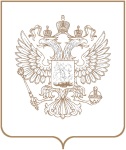 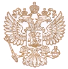 РОСКОМНАДЗОРЕНИСЕЙСКОЕ УПРАВЛЕНИЕ ФЕДЕРАЛЬНОЙ СЛУЖБЫ ПО НАДЗОРУ В СФЕРЕ СВЯЗИ, ИНФОРМАЦИОННЫХ ТЕХНОЛОГИЙ И МАССОВЫХ КОММУНИКАЦИЙПРИКАЗРОСКОМНАДЗОРЕНИСЕЙСКОЕ УПРАВЛЕНИЕ ФЕДЕРАЛЬНОЙ СЛУЖБЫ ПО НАДЗОРУ В СФЕРЕ СВЯЗИ, ИНФОРМАЦИОННЫХ ТЕХНОЛОГИЙ И МАССОВЫХ КОММУНИКАЦИЙПРИКАЗРОСКОМНАДЗОРЕНИСЕЙСКОЕ УПРАВЛЕНИЕ ФЕДЕРАЛЬНОЙ СЛУЖБЫ ПО НАДЗОРУ В СФЕРЕ СВЯЗИ, ИНФОРМАЦИОННЫХ ТЕХНОЛОГИЙ И МАССОВЫХ КОММУНИКАЦИЙПРИКАЗ№ КрасноярскВрио руководителя УправленияИ.В. Берляков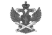 Документ подписан электронной подписью в системе электронного документооборота РоскомнадзораСВЕДЕНИЯ О СЕРТИФИКАТЕ ЭПСВЕДЕНИЯ О СЕРТИФИКАТЕ ЭПСертификатВладелецДействителен